PROGRAMME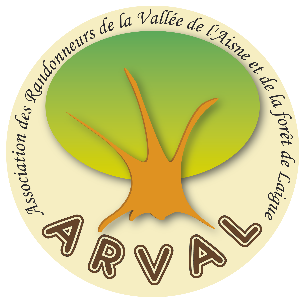 OCTOBRE - NOVEMBRE – DECEMBRE 2023Dimanche 018 h 309 h 00RANDONNEE «Autour de la Bourdelotte et des Larris Mathieu »Circuit d‘environ 12,5 km – Dénivelé positif 200 m Bâtons conseillésR.V. : Place des écoles de Choisy au BacDépart : Maison forestière du Vivier Frères Robert à Vieux MoulinMatinée Jacques TERLUTTE Tél. 06 08 23 36 54Serre file désigné sur placeMercredi 04Dimanche 088 h 309 h 00Mercredi 1113 h 1514 h 00Dimanche 158 h 209 h 00Mercredi 18RANDONNEE « Reconnaissance »Voir proposition sur le site Arval, onglet accueilwww.arval60-rando.comRANDONNEE «Randonnée à Giraumont» Circuit d’environ 12 km –Dénivelé environ 80 m Bâtons conseillésR.V.	: Place des écoles de Choisy au BacDépart : Place communale rue Albert Lagny à GiraumontRANDONNEE «Puiseux en Retz»Circuit d’environ 9,500 km – peu de dénivelé Bâtons conseillésR.V. : Place des écoles de Choisy au BacDépart : Parking de la mairie, rue du château à Puiseux en Retz (02600)RANDONNEE «Rando Tracy le Mont»Circuit d’environ 12 km – Dénivelé environ 140 m Bâtons conseillésR.V.	: Place des écoles de Choisy au Bac Départ : Place de l’église à Tracy le MontRANDONNEE « Reconnaissance»Voir proposition sur le site Arval, onglet accueilwww.arval60-rando.comAprès-midiMatinéeMartine MAGDELEINE 06 80 52 59 94Serre file désigné sur placeAprès-midiLenaïk BARON Tél. 06 71 38 32 53Serre file désigné sur placeMatinée Dominique LEMAITRE Tél. 06 59 78 63 46Serre file désigné sur placeAprès-midiDimanche 2214 h 00Mercredi 2513 h 2014 h 00Dimanche 298 h 309 h 00Mercredi 01Dimanche 058 h 309 h 00Mercredi 0813 h 1514 h 00Dimanche 128 h 309 h 00Mercredi 15Dimanche 19RANDONNEE «Rando à Choisy»Circuit d’environ 13 km - Dénivelé environ 80 m Bâtons conseillésR.V. et départ : Parking du bord de l’Aisne à Choisy au BacRANDONNEE «La rando du marais »Circuit d’environ 9 km – Dénivelé environ 44 mR.V.	: Place des écoles de Choisy au BacDépart : Centre équestre du Marais, 8 rue de St Sauveur à VerberieRANDONNEE «Petite balade autour de Janville » Circuit d’environ 12 km – Dénivelé environ 130 m Bâtons conseillésR.V.	: Place des écoles de Choisy au Bac Départ : Place la mairie à Longueil AnnelRANDONNEE « Reconnaissance »Voir proposition sur le site Arval, onglet accueilwww.arval60-rando.comRANDONNEE «Balade d automne» Circuit d’environ 12 km Sans difficultéR.V.	: Place des écoles de Choisy au Bac Départ : Parking de l’abbatiale à St Jean aux BoisRANDONNEE «Feigneux »Circuit d’environ 9 km - Peu de déniveléR.V.	: Place des écoles de Choisy au BacDépart : Parking sur la place du village à Feigneux ( 60800)RANDONNEE «Au départ du musette»Circuit d’environ 12 km –Dénivelé + 260 m environ Bâtons conseillésR.V	: Place des écoles de Choisy au Bac Départ : Parking de l’abbatiale à St Jean aux BoisRANDONNEE « Reconnaissance »Voir proposition sur le site Arval, onglet accueilwww.arval60-rando.comRANDONNEE «Ma première au Mont Ganelon» Circuit d’environ 11 km -Dénivelé + 380 environ Bâtons conseillésAprès-midiMartine MAGDELEINE 06 80 52 59 94Serre file désigné sur placeAprès-midi Dominique LEMAITRE Tél. 06 59 78 63 46Serre file désigné sur placeMatinéeCéline VALLEE Tél.06 10 99 76 96Serre file désigné sur placeAprès-midi MatinéeViolaine De France Tél. 06 15 23 24 88Serre file désigné sur placeAprès-midiLenaïk BARON Tél. 06 71 38 32 53Serre file désigné sur placeMatinée Jacques TERLUTTE Tél. 06 08 23 36 54Serre file désigné sur placeAprès-midiMatinéeCéline VALLEE Tél. 06 10 99 78 96Serre-file désigné sur place8 h 309 h 00R.V : Place des écoles de Choisy au BacDépart : Parking de la salle polyvalente, rue de l’Aronde à Clairoix (il se trouve près de la pharmacie en face du parc)Mercredi 2213 h 1514 h 00Dimanche 268 h 159 h 00Mercredi 29Randonnée «Circuit d’Orrouy et Champlieu» Circuit d’environ 9 km –Dénivelé 33 m environ Bâtons conseillésR.V	: Place des écoles de Choisy au Bac Départ : Maison forestière de l'Étoile de la Reine à Orrouy (rejoindre par la D116, Vaudrampont)RANDONNEE «Ressons sur Matz»Circuit d’environ 12 km – Bâtons conseillésR.V : Place des écoles de Choisy au BacDépart : Parking de la salle des fêtes, rue de Bayencourt à Ressons sur MatzRANDONNEE « Reconnaissance »Voir proposition sur le site Arval, onglet accueilwww.arval60-rando.comAprès-midi Catherine THEOT Tél. 06 43 56 81 15Serre file désigné sur placeMatinéeDaniel MARIN Tél. 06 75 82 27 53Serre file désigné sur placeAprès-midiDimanche 038 h 309 h 00Mercredi 06Dimanche 108 h 159 h 00Mercredi 1313 h 3014h 00RANDONNEE «Près du cerf»Circuit d’environ 12,500 km – sans difficultéR.V.	: Place des écoles de Choisy au BacDépart : La Brévière – Parking arrêt du car, chemin des Plaideurs à St Jean aux BoisRANDONNEE « Reconnaissance »Voir proposition sur le site Arval, onglet accueilwww.arval60-rando.comRANDONNEE «Territoire de Lataule» Circuit d’environ 10 km – Dénivelé moyen Bâtons conseillésR.V.	: Place des écoles de Choisy au Bac Départ : Place de la mairie de Lataule – 1, rue de Compiègne à Lataule (60490)RANDONNEE «Les singes et nous »Circuit d’environ 9 km – Dénivelé environ 100 m Bâtons conseillésR.V.	: Place des écoles de Choisy au Bac Départ : Parking de l’église à St Crépin aux BoisMatinée Jacques TERLUTTE Tél. 06 08 23 36 54Serre-file désigné sur placeAprès-midiMatinéeOdile DEVIE Tél. 06 3310 02 55Serre-file désigné sur placeAprès-midiRégis DESSAUX Tél. 06 87 22 70 25Serre file désigné sur placeDimanche 178 h 209 h 00Mercredi 20Mercredi 2713 h 3014 h 00Dimanche 24Dimanche 318 h 209 h 00RANDONNEE « Un vin chaud çà se mérite»Circuit d’environ 13 km – Dénivelé 220 m + et 220 m montée d’escalier à l’arrivée - Bâtons conseillésR.V.  : Place des écoles de Choisy au BacDépart. : Eglise de Tracy le Mont (possibilité de se garer rue de la Vesne à gauche de l’église si manque de places, entre le jeu d’arc et le cimetièreUn vin chaud et douceurs seront offerts à l’arrivée rue de la Vesne pour fêter mon anniversaire et surtout mon très proche départ en retraite – Merci d’indiquer votre présence afin de prévoir au mieuxRANDONNEE « Reconnaissance »Voir proposition sur le site Arval, onglet accueilwww.arval60-rando.comRANDONNEE «Autour du Tremble »Circuit d’environ 9 km –Dénivelé 100 m environ Bâtons conseillésR.V.	: Place des écoles de Choisy au BacDépart : Parking du Tréan aux pieds des Beaux MontsPAS DE RANDORANDONNEE « Autour de l’eau ou la petite rando du 31 pour finir l’année »Circuit d’environ 9,500 km – Dénivelé environ + 7 m Sans difficulté - Bâtons conseillésR.V.	: Place des écoles de Choisy au BacDépart : Parking de la piscine, rue de la Font Aubier à AttichyMatinéeChantal et Thierry BRAIDA Tél. 06 12 08 33 29Après-midiAprès-midiRégis DESSAUX Tél. 06 87 22 70 25Serre file désigné sur placeMatinée Dominique LEMAITRE Tél. 06 59 78 63 46Serre-file désigné sur placeEn cas d’alerte météo « orange ou rouge » l’ARVAL annule systématiquement la randonnée. Aucun responsable ou accompagnateur ne sera présent sur le lieu de départ.Nota : Pour les randonnées à la journée, prévoir un pique-nique.Pour tous renseignements concernant l’adhésion à l’Association et son activité, veuillez vous adresser àL’ARVALLOEWEISTEIN JOEL7 rue de la danse aux fées 60750 - CHOISY au BACAdresse email : loeweistein.joel@neuf.frPrésident : Tél. 06 18 20 40 21 - Secrétaire : Tél. 03 44 76 06 51 ou 06 87 16 07 55 Adresse internet : www.arval60-rando.comAnimateurs et serre-files : Le port du gilet fluo est obligatoire